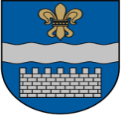 DAUGAVPILS PILSĒTAS DOMESABIEDRĪBA AR IEROBEŽOTU ATBILDĪBU”DAUGAVPILS ZOBĀRSTNIECĪBAS POLIKLĪNIKA”======================================================Vienotais reģ. Nr.41503007355, Lāčplēša ielā 12, Daugavpilī, LV-5401Tālr./fakss 65425219, E-pasts zob@apollo.lvDaugavpilī							Daugavpils pilsētas domes							Sabiedrisko attiecību un mārketinga nodaļai10.05.2018. Nr.01- 4.2/30Informācija par amatpersonu/darbinieku  aprēķināto atalgojumu un citām saņemtām naudas summām (pabalsti, prēmijas, naudas balvas) par 2018.gada aprīļa mēnesi.Valdes loceklis			V.JasvinsŠIS DOKUMENTS IR ELEKTRONISKI PARAKSTĪTS AR DROŠU ELEKTRONISKO PARAKSTU UN SATUR LAIKA ZĪMOGUNr.p.k.Vārds, uzvārdsAmatsAlga bruto euroAlga neto euroPabalsti, piemaksas, prēmijas, naudas balvas1234561Vaclavs  JasvinsValdes loceklis2456,421753,59700,002Eduards  BaļuļsIepirkumu komisijas priekšsēdētājs, ārstnieciskā darba vadītājs1215,45945,403Anna  KrupeņaIepirkumu komisijas priekšsēdētāja vietniece, galvenā grāmatvede1398,201042,424Eligija  PavlovskaIepirkumu komisijas locekle, terapijas kabinetu vadītāja1233,42855,415Rimma  MazaļevskaIepirkumu komisijas locekle, galvenā zobārstniecības māsa214,78155,406Vladimirs  MikuckisIepirkumu komisijas loceklis, jurists354,00241,43